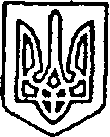 УКРАЇНАКРАСНОАРМІЙСЬКА РАЙОННА ДЕРЖАВНА  АДМІНІСТРАЦІЯВІДДІЛ ОСВІТИН А К А З09 жовтня 2017 р.		          Покровськ            			              №  260Про проведення І та ІІ  турів  всеукраїнського конкурсу «Учитель року – 2018»На виконання наказу департаменту освіти і науки Донецької облдержадміністрації від 20 вересня 2017 року № 403 «Про проведення першого та другого турів всеукраїнського конкурсу «Учитель року-2018», відповідно до Положення про всеукраїнський конкурс «Учитель року», затвердженого постановою Кабінету Міністрів України від 11 серпня 1995 року № 638, наказу Міністерства освіти і науки України від 19.06.2017 № 866 «Про проведення всеукраїнського конкурсу «Учитель року – 2018», методичних рекомендацій  ДоноблІППО щодо організації та проведення вищезазначеного конкурсу, з метою стимулювання активної участі педагогів району у розвитку системи освіти, популяризації професійної майстерності НАКАЗУЮ:1. Провести з 01 листопада по 10 грудня 2017 року І (районний) тур всеукраїнського конкурсу «Учитель року-2018» (далі Конкурс) за номінаціями «Українська мова та література», «Фізична культура», «Фізика»; взяти у січні 2018 року участь у ІІ (обласному) турі Конкурсу.2. Затвердити склад районного оргкомітету (додаток № 1).3. Затвердити склад районного журі (додаток №2).          4. Переможців першого (районного) туру Конкурсу (І, ІІ, ІІІ місце) нагородити дипломами відділу освіти.	5.   Керівникам закладів освіти:5.1. Забезпечити участь педагогів у І (районному) турі Конкурсу                 до 10 грудня 2017 року у відповідних номінаціях.          5.2. Організувати  реєстрацію учасників районного туру  Конкурсу  у період до 22 жовтня  2017 року на платформі Конкурсу (https://aka.ms/teacheroftheyear2018) згідно листа Міністерства освіти і науки України від 19.09.2017 № 1/9-508.          5.3.Забезпечити на період проведення І (районного) туру Конкурсу участь членів районного журі.6. Комунальній установі «Районний методичний кабінет» Покровської районної ради (Сушкова):6.1. Забезпечити організаційно-методичний супровід  І туру Конкурсу.	6.2. Оприлюднити цей наказ та висвітлювати результати проведення          І туру Конкурсу «Учитель року-2018» на сторінці веб-сайту методичного кабінету, на сайті райдержадміністрації, у місцевих засобах масової інформації.	6.3. Надіслати до 22 грудня 2017 р. до обласного оргкомітету Конкурсу матеріали  переможців відповідно до інструктивно-методичних матеріалів щодо проведення ІІ (обласного) туру  Конкурсу.7. Контроль за виконанням наказу  покласти  на  завідувача КУ  РМК  Сушкову Н.М.Начальник відділу освіти							В.В.Лозінська Надіслано:  до справи -1, РМК -1, заклади освіти -17Додаток 1до наказу відділу освіти від 09.10.2017 № 260СКЛАДрайонного оргкомітету щодо проведення всеукраїнського конкурсу «Учитель року-2018»Додаток 2до наказу відділу освіти від 09.10.2017 № 260СКЛАДжурі І (районного) туру  всеукраїнського конкурсу «Учитель року-2018»Сушкова Н.М.- голова, завідувач КУ РМКВоробйова Н.О.- відповідальний секретар, методист КУ РМКЧлени оргкомітету:Безрук О.П.- методист КУ РМКШолудько Т.І.- методист КУ РМКЛозінська В.В.- голова, начальник відділу освітиШолудько Т.І.- секретар, методист КУ РМКЧлени журі:Сушкова Н.М.- завідувач КУ РМКБезрук О.П.- методист КУ РМКВоробйова Н.О.- методист КУ РМККрихно В.П.- методист КУ РМКБаришник В.Д.- учитель фізичної культури Гродівської ЗОШ І-ІІІ ст.Овсяник Л.В.Гончарова Т.О.- учитель української мови та літератури Миколаївської ЗОШ І-ІІІ ст. - учитель фізики  Новотроїцької ЗОШ І-ІІІ ст.